 World of Piano, LLC                          5908 Pinyon Dr.     Judy Zahrndt, Owner                           McKinney, Texas  75070        JudyZPiano.com                                CELL(225)278-2025; JZtrekk@gmail.com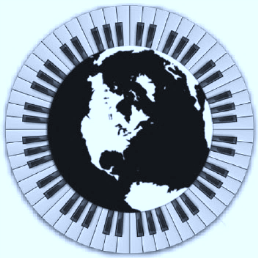                     Photo/Image & Publicity Consent Form  2023-2024As a member of Judy Zahrndt’s Piano Studio  (World of Piano, LLC), your child may be photographed/videoed for possible inclusion in professional instructional materials.  I would like to have your permission to include your Student in these materials, should they be chosen for such materials.     I DO Grant permission to the World of Piano, LLC (Judy Zahrndt, owner) to use photos/videos/audio recordings and/or comments of the below listed minor child in reports, articles and publications designed for educational informational and promotional purposes.  I understand some of these materials may be posted on the World Wide Web (JudyZPiano.com website) for a period of time.  I agree to release and hold harmless the World of Piano, LLC, (Judy Zahrndt owner) and its agents or employees, from any claims arising from the use of these photographs or recordings.  This form gives World of Piano, LLC, full copyright & authority to publish said photography/recordings.    I further waive any right to royalties or other compensation arising from the use of said photographs.     I DO NOT Grant permission for any photos/videos/audio recordings and/or comments of the below listed minor child to be used by the World of Piano, LLC, in any public capacity.   ______________________________                                    ___________________    Student Name                                                                       Date________________________________            _____________________________  Parent Name (or non-minor student)                Parent signature (or non-minor student) 